III Pomorskie Obchody Światowego Dnia FAS w Starogardzie Gdańskim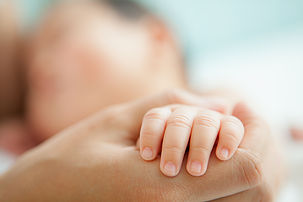 Już dziś zapraszamy na III Pomorskie Obchody Światowego Dnia FAS. Odbędą się one w Starogardzie Gdańskim, 10 września 2016 r., w godz. 11.00 - 15.00 pod hasłem „Ciąża - zero alkoholu”.Organizują je: Starostwo Powiatowe w Starogardzie Gdańskim, Fundacja „Trzeźwość” z Gdyni, Okręgowa Izba Pielęgniarek i Położnych w Gdańsku oraz Powiatowe Centrum Pomocy Rodzinie w Starogardzie Gdańskim.Patronat honorowy objęli: Starosta Starogardzki, Prezydent Miasta Starogard Gdański oraz Przewodnicząca Okręgowej Izby Pielęgniarek i Położnych w Gdańsku.W programie:- porady położnej;- kącik edukacyjny- Jak rozwija się dziecko w łonie matki?;- pomiar ciśnienia tętniczego;- pomiar cukru;- pokaz pierwszej pomocy;- występy zespołów muzycznych;- zabawy i konkursy z nagrodami.Iwona Grudzińska- pedagog szkolny